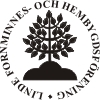 Protokoll styrelsemöte med Linde Hembygdsförening 2019-06-13Plats: Blombergska gården Närvarande: Ingrid Nordmark, Siv Kalmö, Cicki Eriksson, Tommie Eriksson, Kjell Guldbrand, Göran Karlsson, Anders Grimborger, Eva Resare.
Frånvarande: Birgitta Alvarsson, Kristina Andersson, Per-Ivar Åkerlind, Eva Dahl, Arne Johnsson.§ 1.  Mötet öppnas och dagordningen godkänns.§ 2.  Det föregående protokollet gås igenom och läggs till handlingarna.§ 3. Ekonomin är god. Sponsorgruppen informerade från sitt senaste möte (Se Minnesanteckningar).§ 4.  Utvärderingar:Karlskogaresan: Bra utflykt. Tyvärr inte så många från andra föreningar. Förlust ekonomiskt, men ändå inte så mycket som befarat.Skoldagarna i Munkhyttan: Positivt från deltagande klasser. (En ny bild av Munkhyttan på hemsidan?)Guidning av Cederborghska kyrkogården: Positivt från de många besökarna.§ 5. Sommarsöndagarna i Munkhyttan. Ansvariga för de olika programpunkterna ansvarar också för att bemanningen är tillräcklig för ”sin” verksamsamhet (möblering, servering etc. ).
Avgifter är 40 kr/vuxen och 20 kr/barn (gäller förtäring). Eva R ordnar växelkassa. Birgitta ansvarar för att aktuell annonsering är adekvat.§ 6.  Skriften om Lindesbergs sägner kommer att distribueras till skolorna i Lindesberg i höst som klassuppsättning. Birgitta och Per Ivar ansvarar.§ 7.  Inga nya förslag på Programpunkter för år 2020 har framkommit.§ 8. Kulturarvsdagen den 5–7 september 2019. Ett förslag är att synliggöra Ragnar Lindéns konst. Birgitta och Per Ivar har funderat. Även Per Zetterlunds namn nämns som initiativstagare. Kjell G kom också med positiva idéer. Marko ställer sig positiv till utställning i Blombergska om det blir aktuellt.
Vi arbetar vidare med idéerna.§ 9. Kulturhistoriska kyrkogårdar: Göran, Birgitta och Cicki har varit i kontakt med representanter för Linde bergslags församling i frågan. Kyrkorådet ställer sig mycket positivt till ett samarbete. Den 17 september blir det ett möte i församlingshemmet, där föreningen representeras av Göran K, Cicki E och Kjell G. Göran K ger i sammanhanget ut en kyrkogårdsguide. Kommer att kosta 120 kr.§ 10. Länsstyrelsen har visat intresse för och samarbetsvilja med vår förenings engagemang i ”Namnhällen” så att den och andra minnesvärda sevärdheter dokumenteras och görs intressanta för alla.§ 11. Diskussion kring placering av sponsorskyltar i utställningslokalen. Ska de sitta på väggen eller som en bildkrans på utställningsbordet? Beslut fattas ej idag.§ 12. Cicki redogjorde för hur den Historiska stadsvandringen den 7 augusti 2019 skall gå till. Ett extra möte för genomgång av ”skådespelet” med alla medverkande blir måndagen den 5 augusti.§13. Det verkar svårt att få bemanning till Miniatyrstadens visningar på fredagar och onsdagar nu i sommar. Vi behöver alla hjälpas åt. Titta på listan i lokalen och skriv upp när du kan. Göran K skickar en påminnelse på mejlen.§ 14. Vi behöver se över våra stadgar när det gäller medlemskap, bland annat frågan om hedersmedlemmar. Göran sammanställer ett förslag.§ 15. Ett stort TACK vill föreningen rikta till Sonja Jansson för alla hennes egentillverkade vantar, mössor och sjalar hon skänker hembygdsföreningen. Ett tackbrev utformas av Kjell G.§ 16. Ett stort tack också till Cicki för den sommargoda kakan.§ 17. Nästa styrelsemöte är torsdagen 22 augusti kl. 15:00. Då skall vi bl.a. börja planera inför Seniormässan den 2 oktober.
Övriga kommande styrelsemöten: 19 september, 17 oktober, 14 november och 12 december._____________________________		___________________________Sekreterare Anders Grimborger		Justerare  Göran Karlsson